13/2114/2115/21Mineral Titles Act 2010NOTICE OF LAND CEASING TO BE A MINERAL TITLE AREAMineral Titles Act 2010NOTICE OF LAND CEASING TO BE A MINERAL TITLE AREATitle Type and Number:Exploration Licence 24329Area Ceased on:24 January 2021Area:10 Blocks, 33.64 km²Locality:BATHURST ISLANDName of Applicant(s)/Holder(s):100% TIWI RESOURCES PTY LTD [ACN. 054 667 051]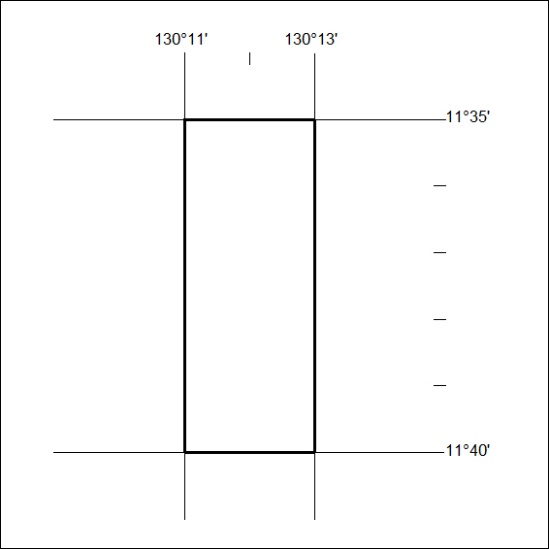 Mineral Titles Act 2010Mineral Titles Act 2010NOTICE OF LAND CEASING TO BE A MINERAL TITLE AREANOTICE OF LAND CEASING TO BE A MINERAL TITLE AREATitle Type and Number:Extractive Mineral Permit 30029Area ceased on:21 January 2021Area:43.00 HectareLocality:KOOLPINYAHName of Applicants(s)Holder(s):100% TOMAZOS GROUP PTY LTD [ACN. 009 618 704]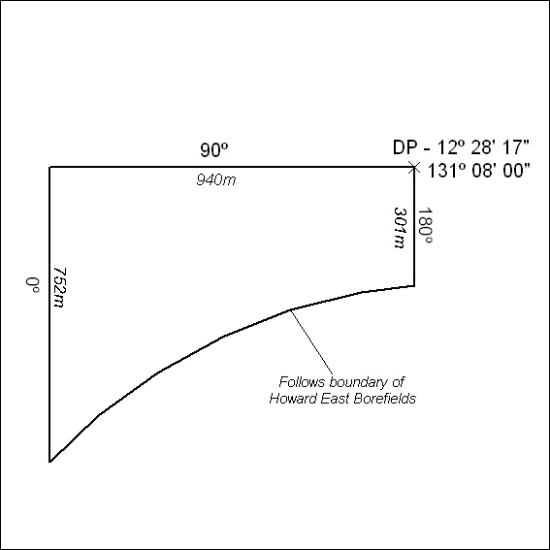 Mineral Titles Act 2010Mineral Titles Act 2010NOTICE OF LAND CEASING TO BE A MINERAL TITLE AREANOTICE OF LAND CEASING TO BE A MINERAL TITLE AREATitle Type and Number:Extractive Mineral Permit 30030Area ceased on:21 January 2021Area:49.00 HectareLocality:KOOLPINYAHName of Applicants(s)Holder(s):100% TOMAZOS GROUP PTY LTD [ACN. 009 618 704]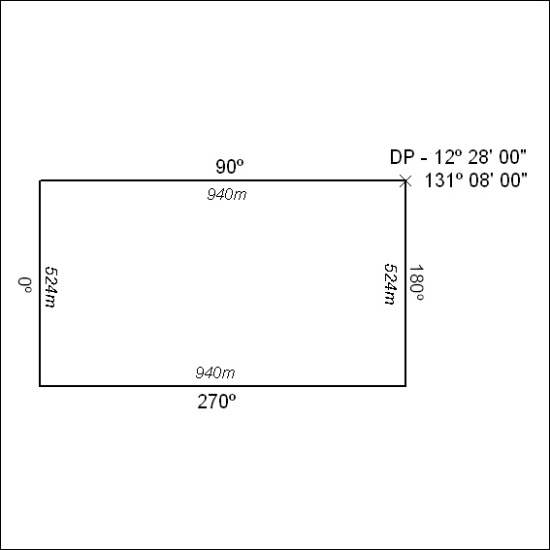 